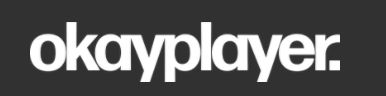 January 11, 2021https://www.okayplayer.com/music/bussit-challenge-videos-erica-banks-nelly.html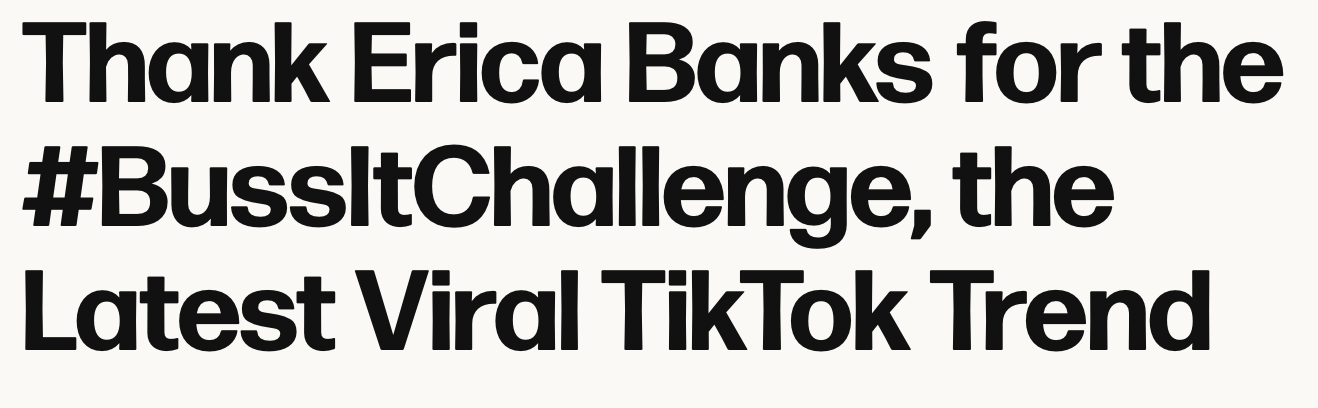 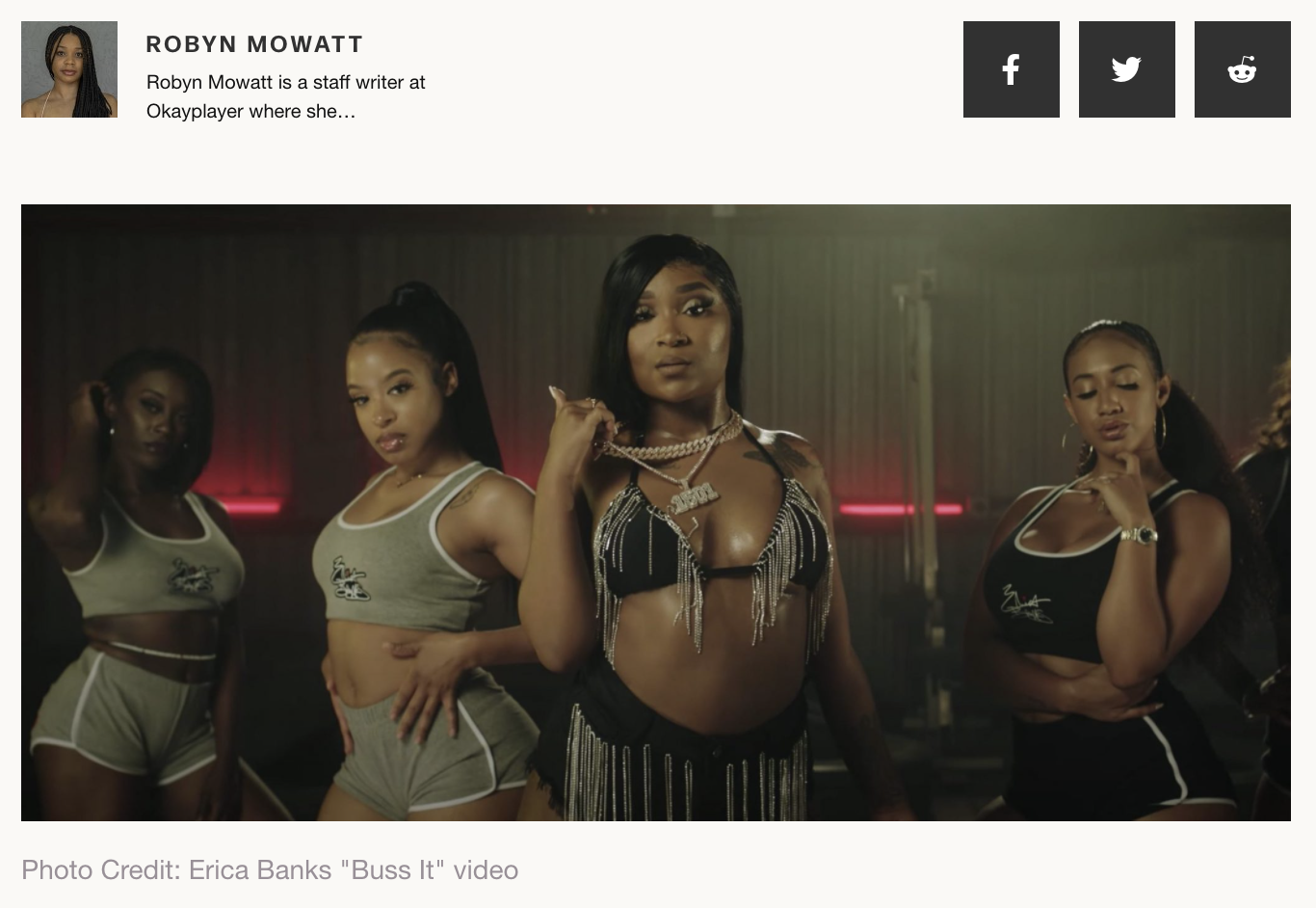 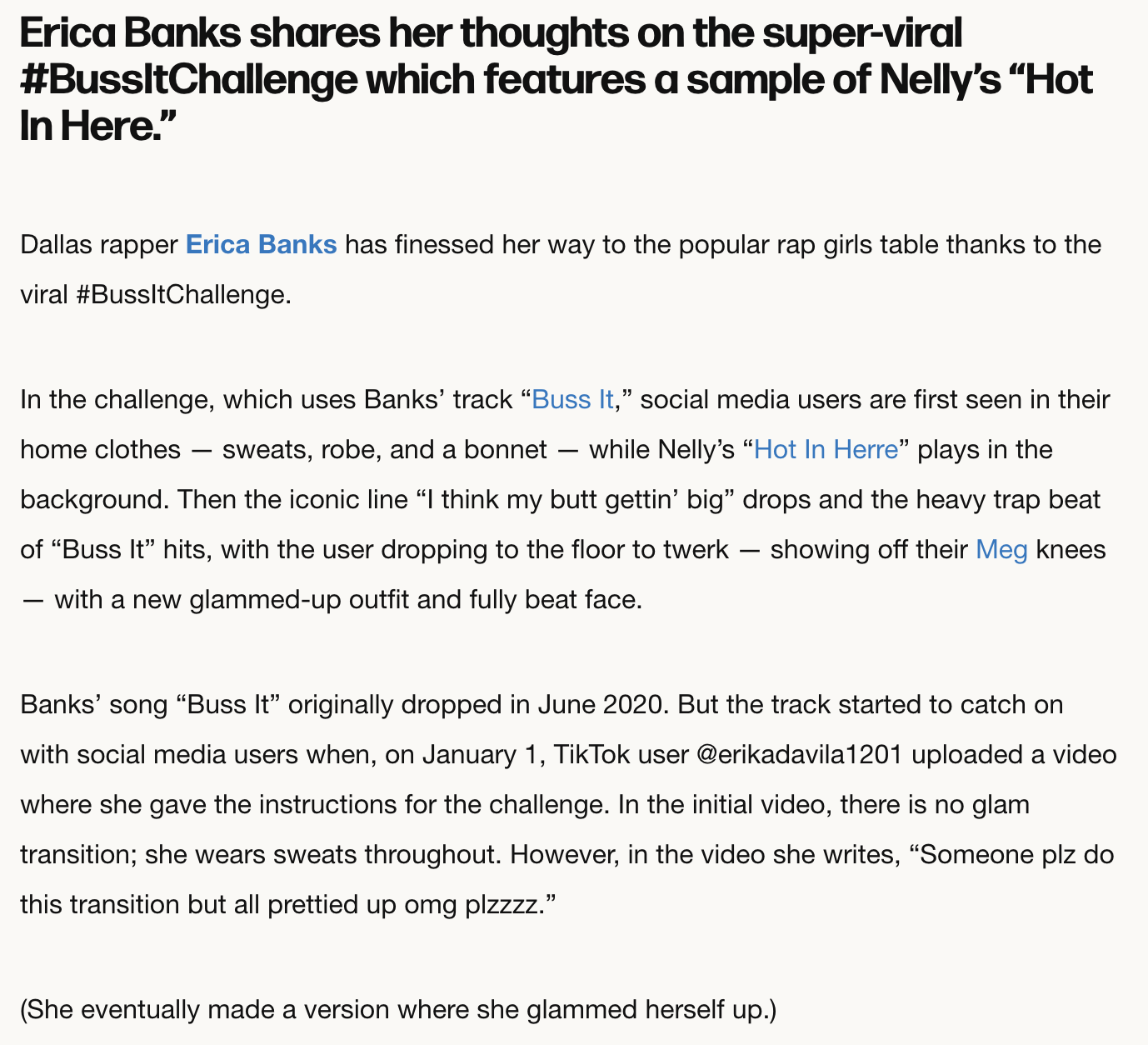 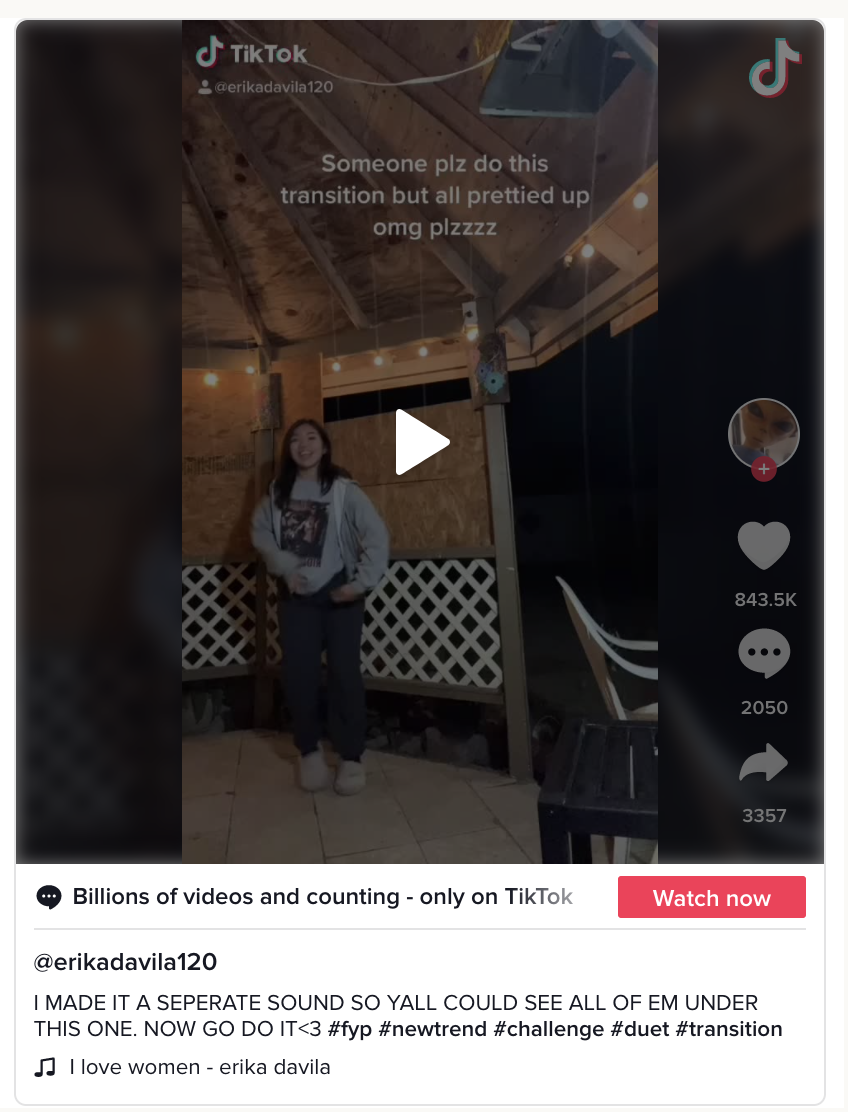 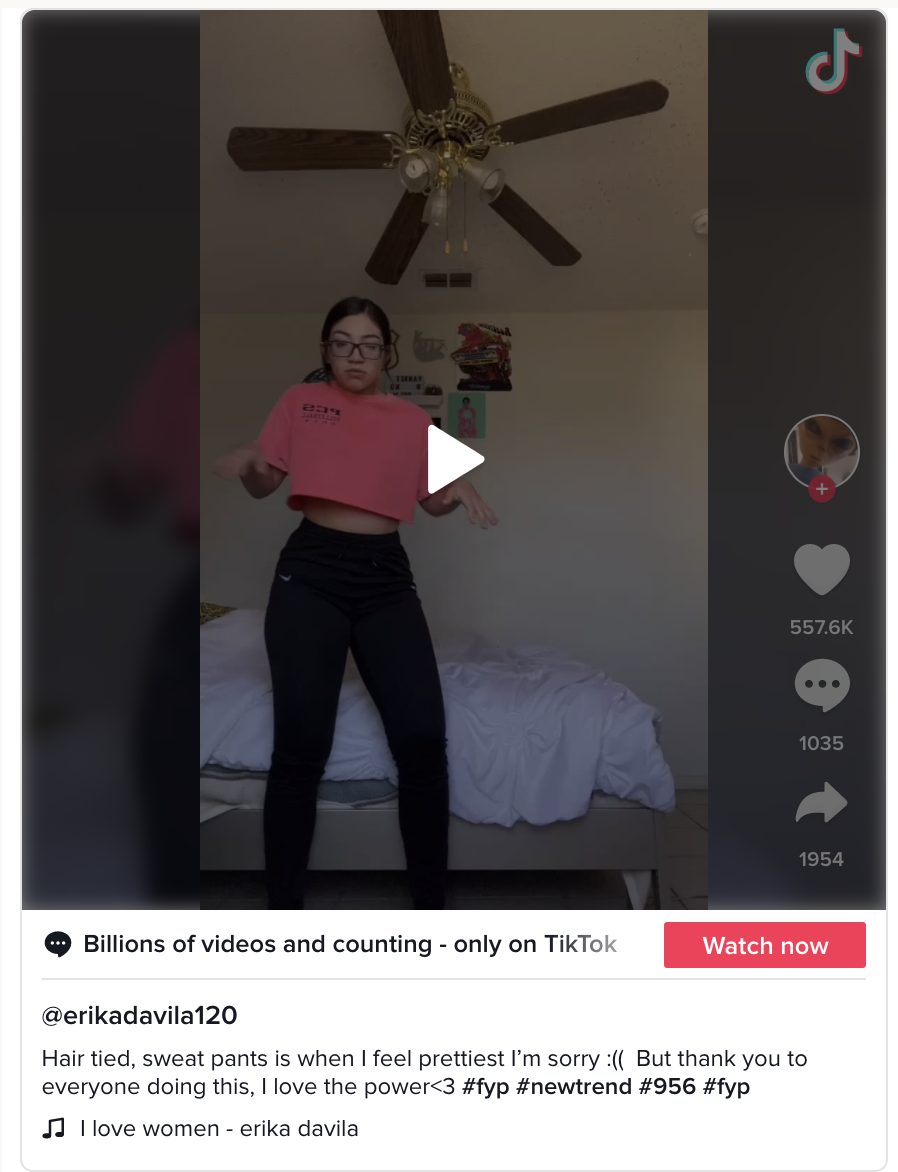 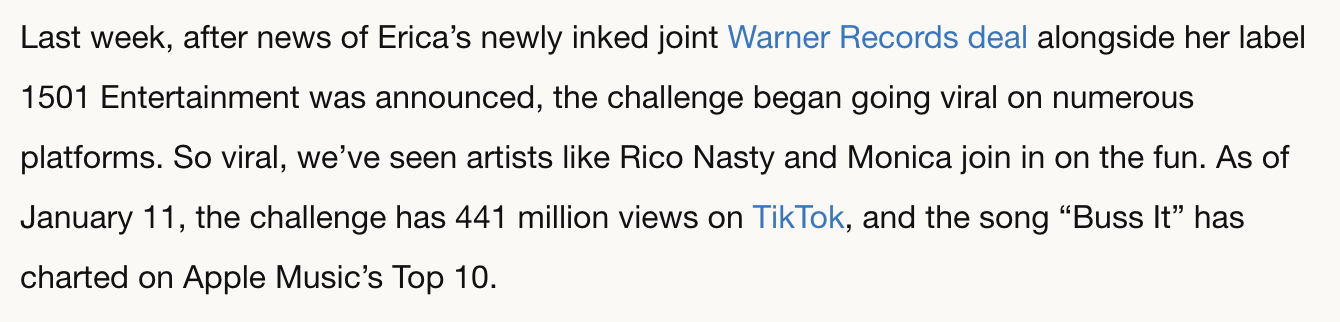 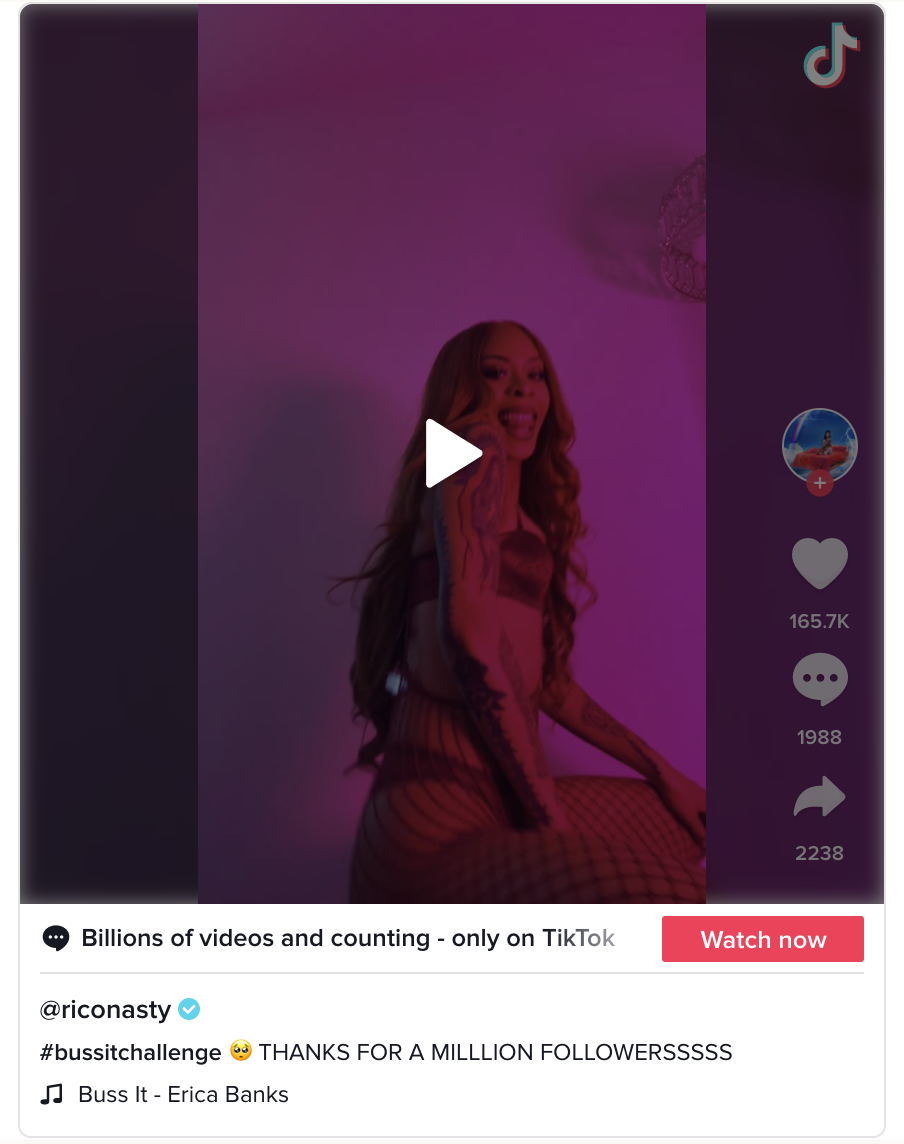 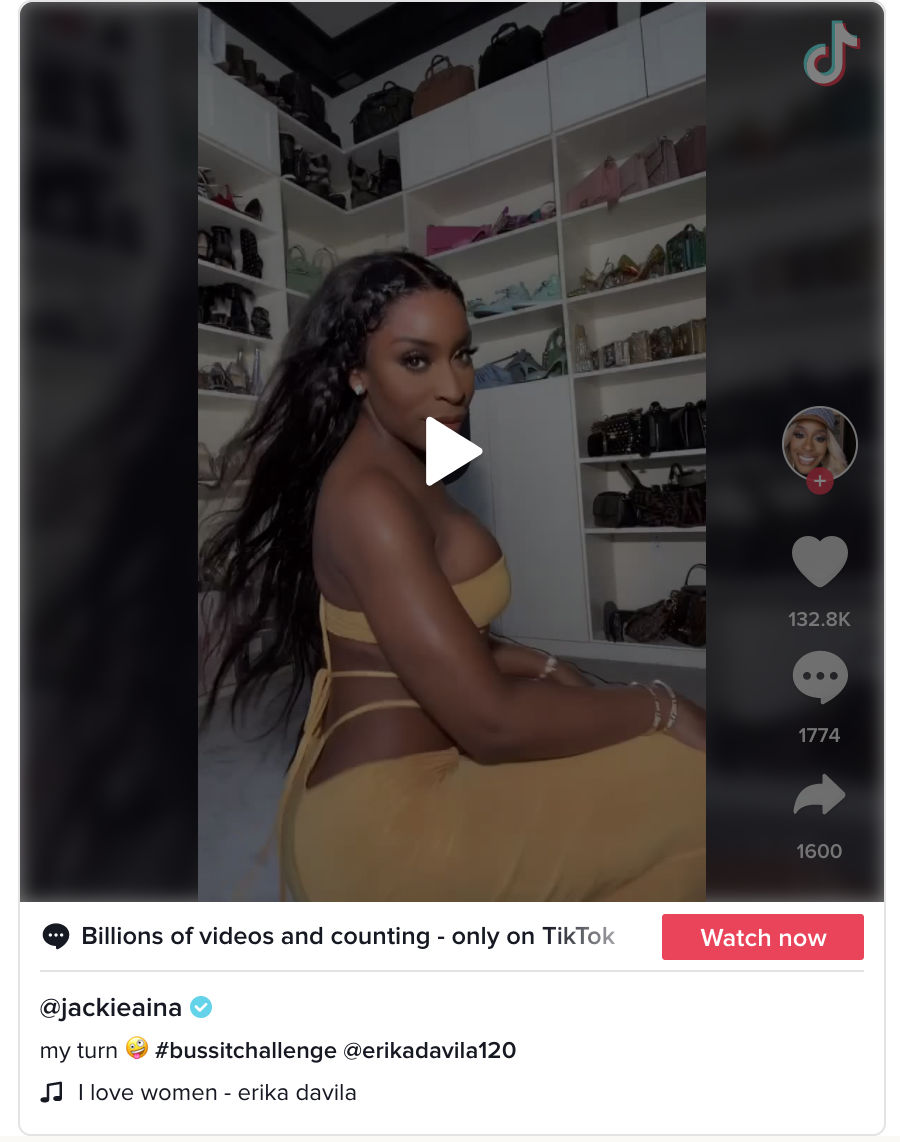 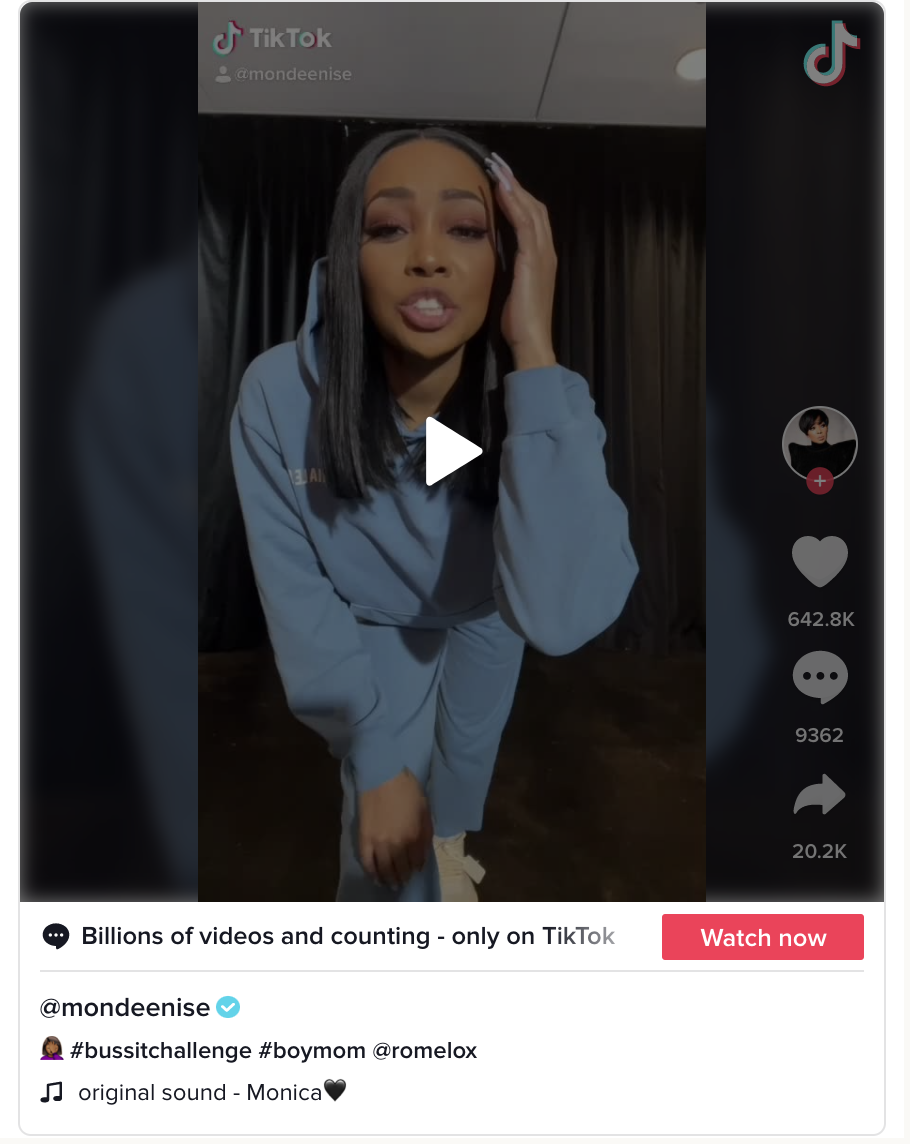 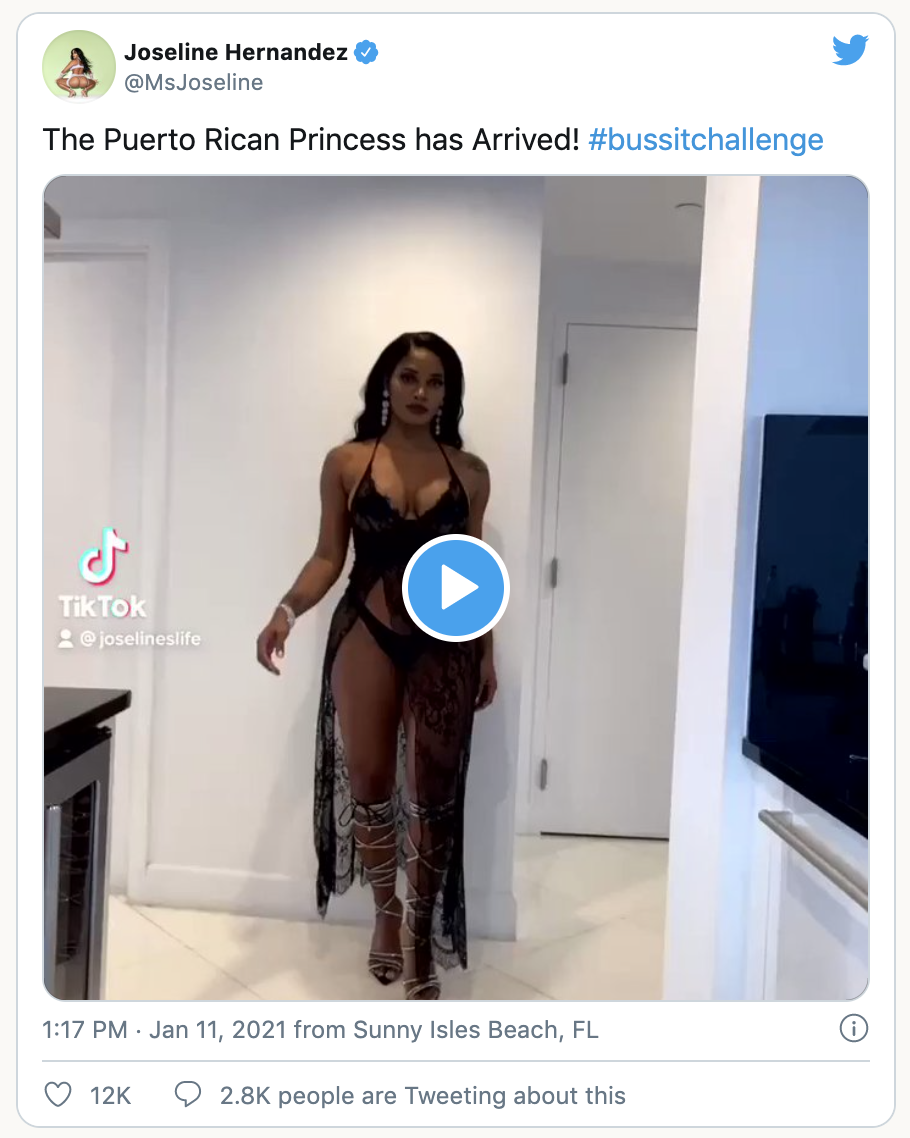 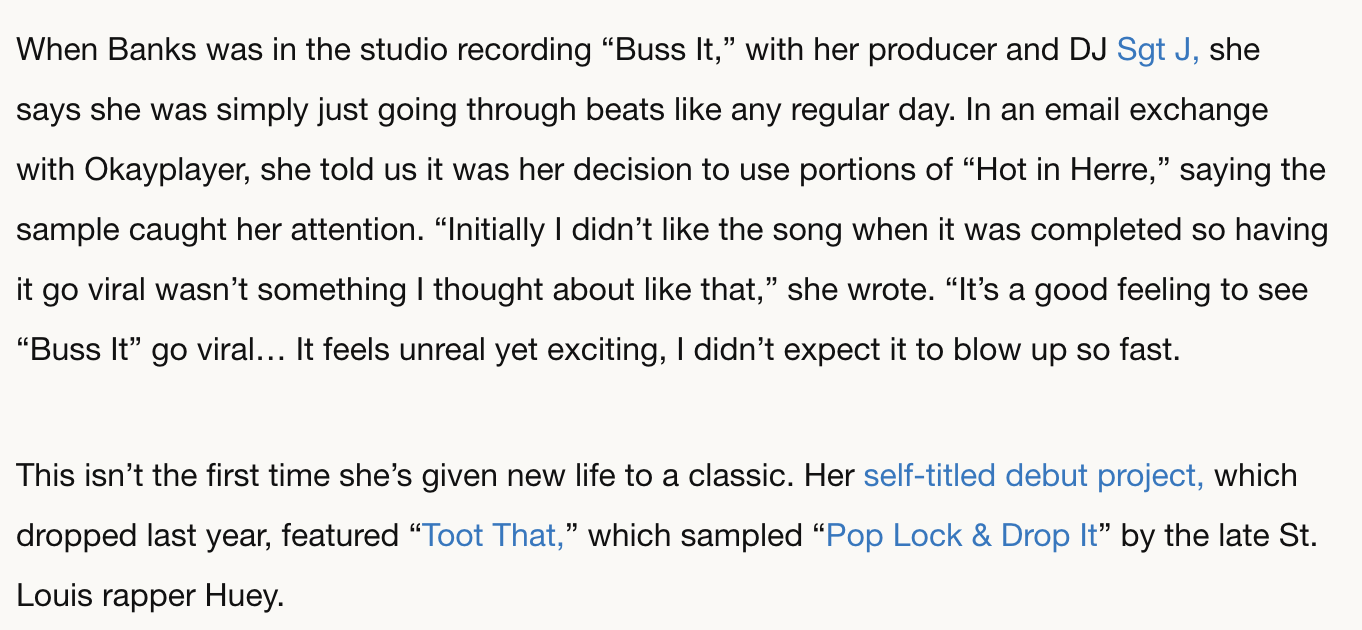 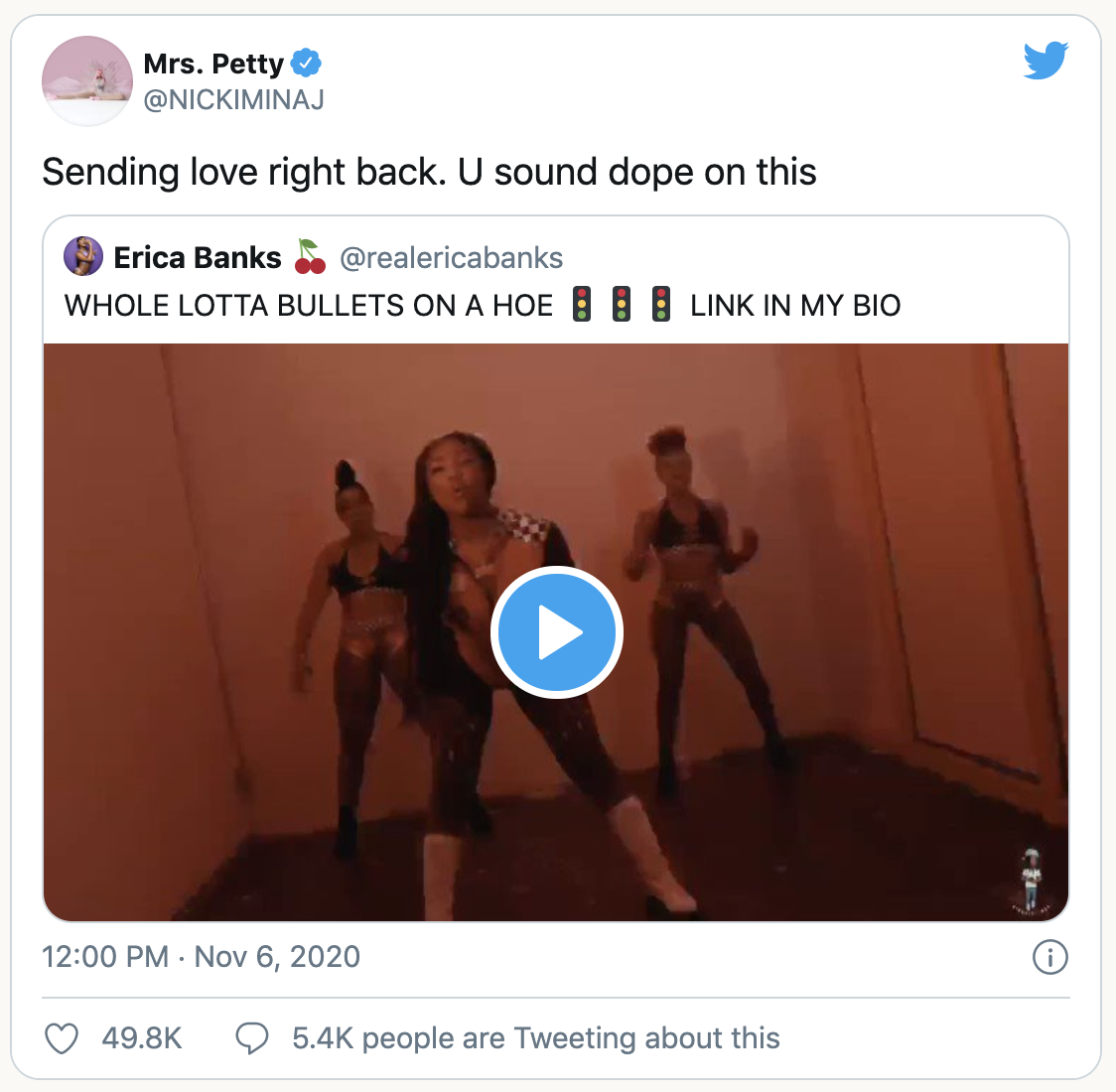 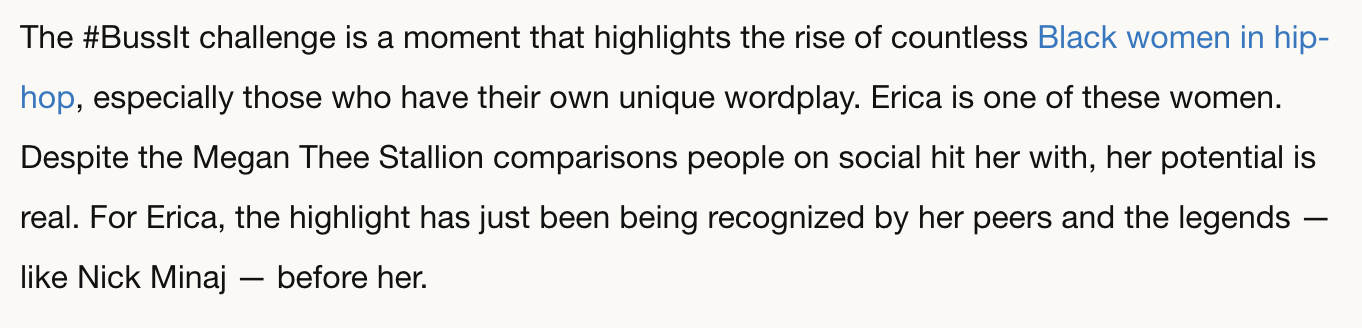 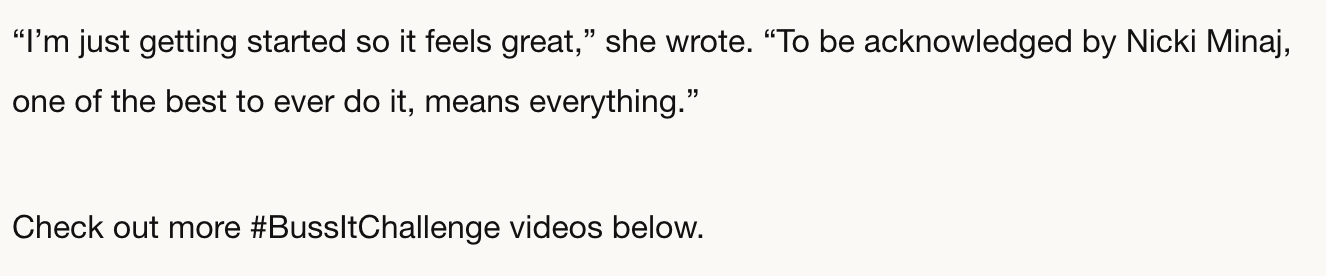 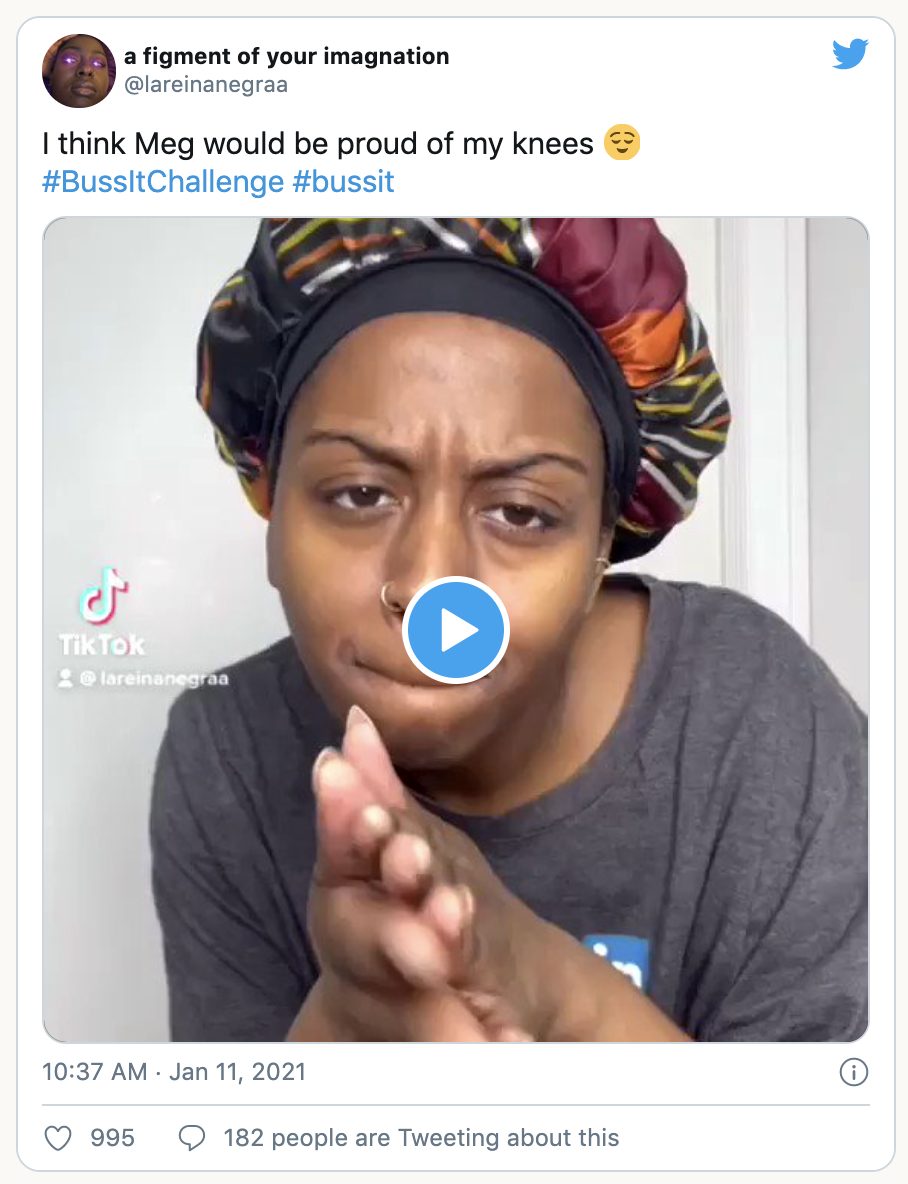 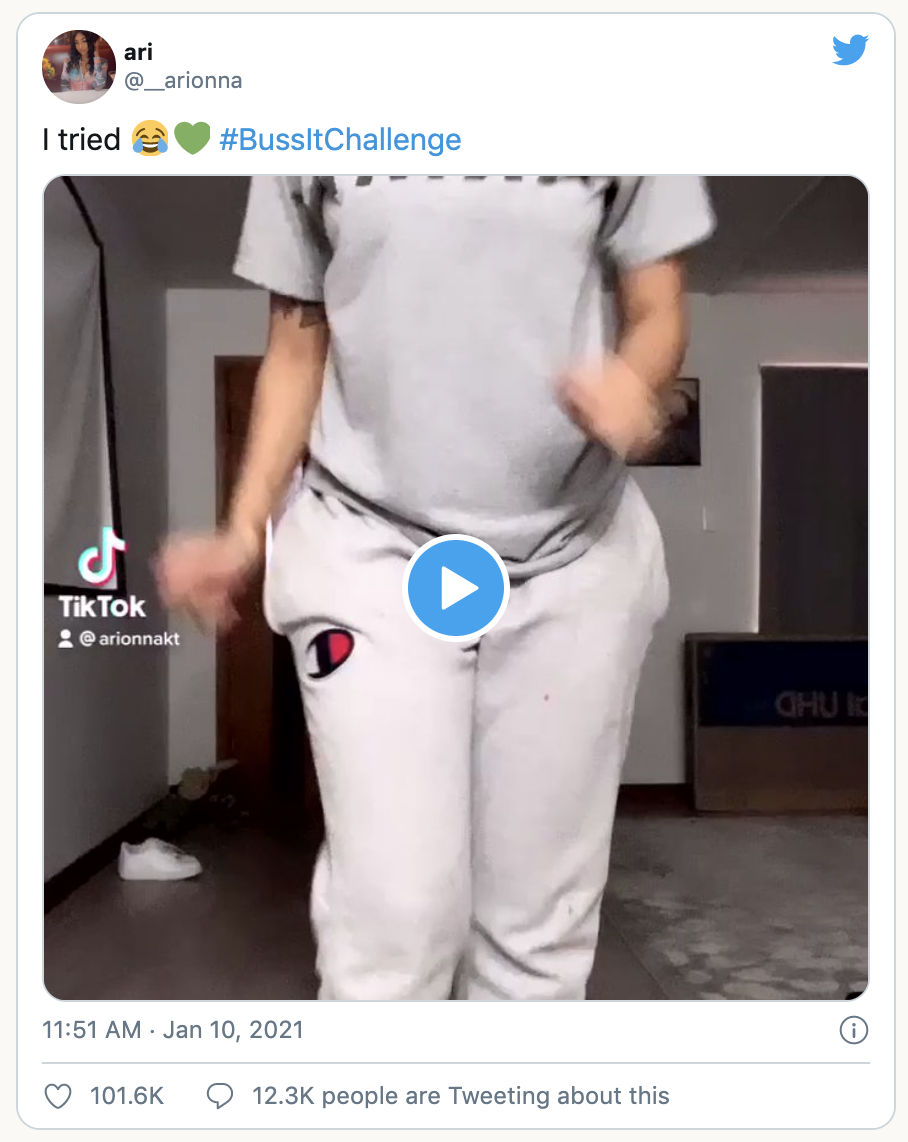 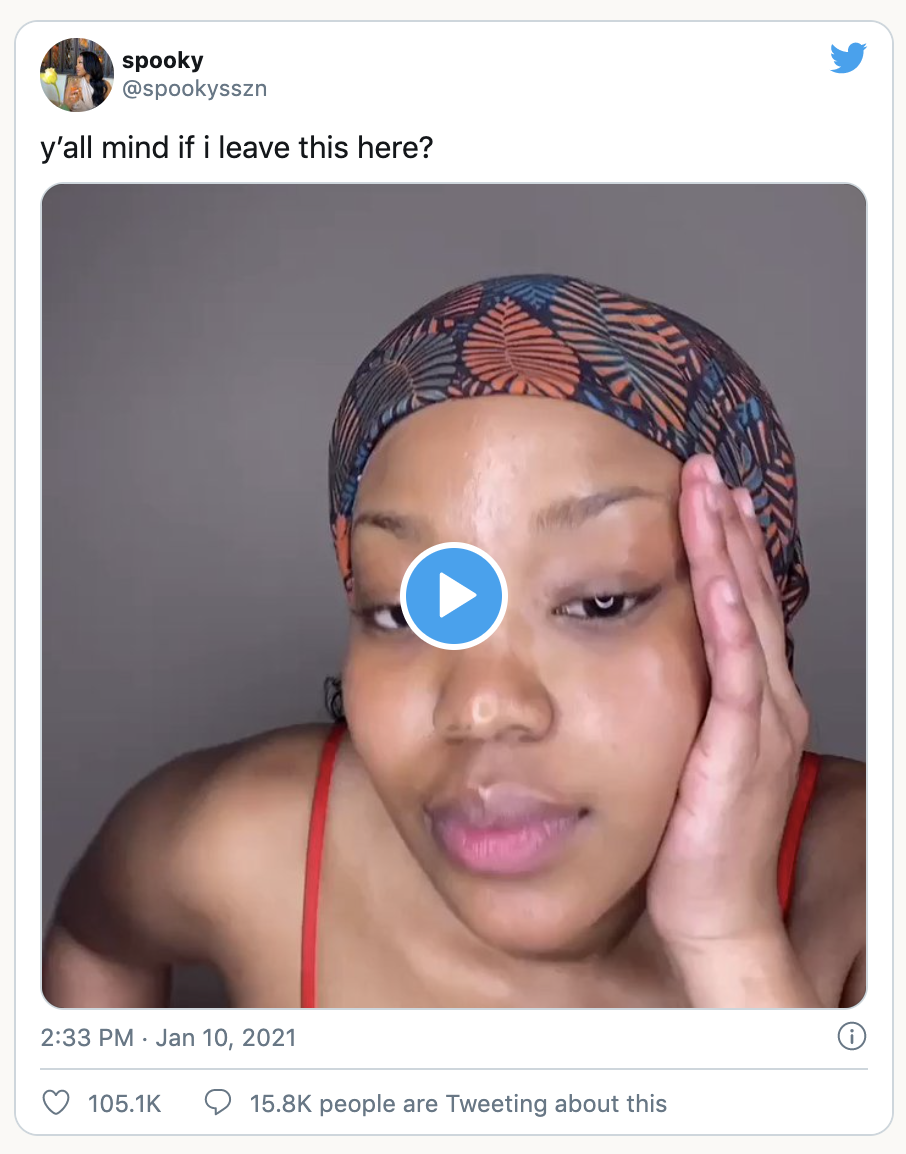 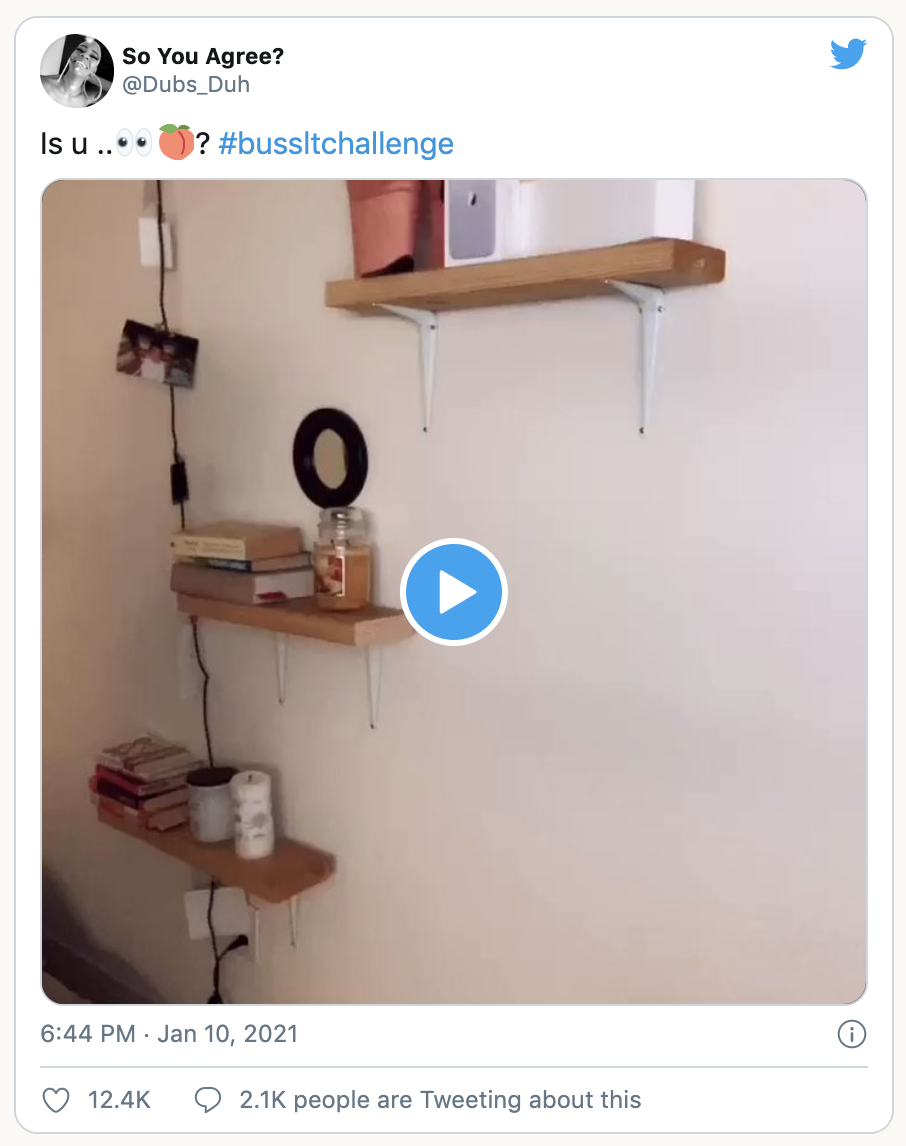 